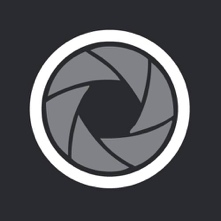              CLUB PHOTO DRUMMONDINFORMATIONS IMPORTANTES EN LIEN AVEC LE COVID-19Le COVID-19 est extrêmement contagieux et se propagerait principalement par contact de personne à personne. Par conséquent, les autorités gouvernementales, tant locales que provinciales et fédérales, recommandent diverses mesures et interdisent divers comportements, le tout dans le but de réduire la propagation du virus.Le Club Photo Drummond s’engage à se conformer à toutes les exigences et recommandations de la Santé Publique du Québec et autres autorités gouvernementales, et à mettre en place et adopter toutes les mesures nécessaires à cet effet. Cependant, le Club Photo Drummond ne peut garantir que vous ne serez pas infecté par le COVID-19.Alors qu’une nouvelle hausse des contaminations alimentée par le variant Delta se profile, le gouvernement du Québec ajoute aux mesures actuelles, le passeport vaccinal. Selon le ministre de la Santé et des Services sociaux Christian Dubé l’application du passeport vaccinal est une mesure essentielle à la gestion de la pandémie de la COVID-19. Ce passeport permettra aux personnes adéquatement vaccinées, l’accès à plusieurs secteurs d’activité et ce, à compter du 1er septembreLes rencontres du Club Photo Drummond sont conformes à l’un des secteurs d’activité visé soit « réunions, congrès… ». Ainsi, les réunions du Club Photo Drummond pourront se tenir en respectant l’ensemble des mesures applicables.Pour ce faire, les membres devront présenter leur passeport vaccinal lors de la première rencontre. De plus, les membres devront respecter le lavage des mains, le port du masque lors des déplacements intérieurs et respecter la distanciation sociale de 1 mètre que ce soit assis ou debout.Nos rencontres se tiendront au local du club photo situé au Musée de la Photographie Desjardins. Ce local permet d’accueillir environ 60 personnes en respectant la règle d’un mètre de distanciation. Au surplus, nous pourrons utiliser une salle attenante à notre local. Dans les prochains jours, nous vous ferons parvenir une procédure complète du déroulement lors de votre arrivée au local.Votre conseil d’administration veut protéger au maximum les membres du Club Photo Drummond et nous comptons sur votre collaboration habituelle.Michel DoyonPour votre conseil d’administrationRéférence : quebec.ca Mesures en vigueur, Palier 1 de vigilanceRéunions, congrès, cérémonies, salons et expositions